Class*-Instructional DaysCOLLEGE OF ENGINEERING KARUNAGAPPALLYACADEMIC CALENDAR - JULY 2019 - JAN 2020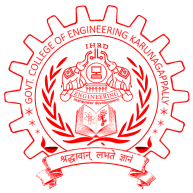 COLLEGE OF ENGINEERING KARUNAGAPPALLYACADEMIC CALENDAR - JULY 2019 - JAN 2020COLLEGE OF ENGINEERING KARUNAGAPPALLYACADEMIC CALENDAR - JULY 2019 - JAN 2020COLLEGE OF ENGINEERING KARUNAGAPPALLYACADEMIC CALENDAR - JULY 2019 - JAN 2020COLLEGE OF ENGINEERING KARUNAGAPPALLYACADEMIC CALENDAR - JULY 2019 - JAN 2020COLLEGE OF ENGINEERING KARUNAGAPPALLYACADEMIC CALENDAR - JULY 2019 - JAN 2020COLLEGE OF ENGINEERING KARUNAGAPPALLYACADEMIC CALENDAR - JULY 2019 - JAN 2020COLLEGE OF ENGINEERING KARUNAGAPPALLYACADEMIC CALENDAR - JULY 2019 - JAN 2020COLLEGE OF ENGINEERING KARUNAGAPPALLYACADEMIC CALENDAR - JULY 2019 - JAN 2020COLLEGE OF ENGINEERING KARUNAGAPPALLYACADEMIC CALENDAR - JULY 2019 - JAN 2020COLLEGE OF ENGINEERING KARUNAGAPPALLYACADEMIC CALENDAR - JULY 2019 - JAN 2020COLLEGE OF ENGINEERING KARUNAGAPPALLYACADEMIC CALENDAR - JULY 2019 - JAN 2020COLLEGE OF ENGINEERING KARUNAGAPPALLYACADEMIC CALENDAR - JULY 2019 - JAN 2020COLLEGE OF ENGINEERING KARUNAGAPPALLYACADEMIC CALENDAR - JULY 2019 - JAN 2020COLLEGE OF ENGINEERING KARUNAGAPPALLYACADEMIC CALENDAR - JULY 2019 - JAN 2020COLLEGE OF ENGINEERING KARUNAGAPPALLYACADEMIC CALENDAR - JULY 2019 - JAN 2020July 2019July 2019July 2019July 2019August 2019August 2019August 2019August 2019September 2019September 2019September 2019September 2019October 2019October 2019October 2019October 2019DaysDateDescriptionClassDays DateDescriptionClass* DaysDateDescriptionClass*DaysDateDescriptionClass*Mon1Thu1Commencement of classes for S3-S78Sun1Tue1Exam Regn ends 45Tue2Fri29Mon229Wed2Gandhi JayanthiWed3Sat3Tue330Thu346Thu4Sun4Wed431Fri447Fri5Mon510Thu532Sat5Make up Class 348Sat6Tue611Fri633Sun6Sun7Wed7Course Mapping12Sat7Onam Vacation BeginsMon7Maha NavamiMon8Thu813Sun8Tue8VijayadhashamiTue9Fri9Induction Progm Ends14Mon9MuharamWed949Wed10Sat10Tue101st OnamThu1050Thu11Sun11Wed11Thiru OnamFri1151Fri12Mon12Course selection, Regn and Mapping starts15Thu123rd OnamSat12Sat13Tue1316Fri13SN Guru JayanthiSun13Sun14Wed14Class Committee17Sat14Mon1452Mon15Thu15Independence DaySun15Onam Vacation EndsTue1553Tue16Fri1618Mon16Re-opening34Wed1654Wed17Sat17Make up Class 119Tue17Exam Regn begins35Thu1755Thu18Sun18Wed1836Fri1856Fri19Mon19Course Committee Meeting20Thu191st Series37Sat19Make up Class 457Sat20Tue2021Fri201st Series38Sun20Sun21Wed2122Sat21SN Guru SamadhiMon2158Mon22Commencement of 1 Yr- Induction Progm Starts1Thu22Course selection, Regn and Mapping ends23Sun22Tue2259Tue232Fri23Sreekrishna JayanthiMon231st Series39Wed2360Wed243Sat24Tue2440Thu2461Thu254Sun25Wed2541Fri2562Fri265Mon2624Thu2642Sat26Make up Class 563Sat27Tue2725Fri2743Sun27DeepavaliSun28Wed28Ayyankali JayanthiSat28Sports DayMon2864Mon296Thu2926Sun29Tue2965Tue307Fri3027Mon30Submit 1st Series Marks44Wed3066Wed31Karkkadaka VavuSat31Make up Class 228Thu3167COLLEGE OF ENGINEERING KARUNAGAPPALLYACADEMIC CALENDAR - JULY 2018 - JUNE 2019COLLEGE OF ENGINEERING KARUNAGAPPALLYACADEMIC CALENDAR - JULY 2018 - JUNE 2019COLLEGE OF ENGINEERING KARUNAGAPPALLYACADEMIC CALENDAR - JULY 2018 - JUNE 2019COLLEGE OF ENGINEERING KARUNAGAPPALLYACADEMIC CALENDAR - JULY 2018 - JUNE 2019COLLEGE OF ENGINEERING KARUNAGAPPALLYACADEMIC CALENDAR - JULY 2018 - JUNE 2019COLLEGE OF ENGINEERING KARUNAGAPPALLYACADEMIC CALENDAR - JULY 2018 - JUNE 2019COLLEGE OF ENGINEERING KARUNAGAPPALLYACADEMIC CALENDAR - JULY 2018 - JUNE 2019COLLEGE OF ENGINEERING KARUNAGAPPALLYACADEMIC CALENDAR - JULY 2018 - JUNE 2019COLLEGE OF ENGINEERING KARUNAGAPPALLYACADEMIC CALENDAR - JULY 2018 - JUNE 2019COLLEGE OF ENGINEERING KARUNAGAPPALLYACADEMIC CALENDAR - JULY 2018 - JUNE 2019COLLEGE OF ENGINEERING KARUNAGAPPALLYACADEMIC CALENDAR - JULY 2018 - JUNE 2019COLLEGE OF ENGINEERING KARUNAGAPPALLYACADEMIC CALENDAR - JULY 2018 - JUNE 2019COLLEGE OF ENGINEERING KARUNAGAPPALLYACADEMIC CALENDAR - JULY 2018 - JUNE 2019COLLEGE OF ENGINEERING KARUNAGAPPALLYACADEMIC CALENDAR - JULY 2018 - JUNE 2019COLLEGE OF ENGINEERING KARUNAGAPPALLYACADEMIC CALENDAR - JULY 2018 - JUNE 2019COLLEGE OF ENGINEERING KARUNAGAPPALLYACADEMIC CALENDAR - JULY 2018 - JUNE 2019November 2019November 2019November 2019November 2019December 2019December 2019December 2019December 2019January 2020January 2020January 2020January 2020February 2020February 2020February 2020February 2020DaysDateDescriptionClassDays DateDescriptionClass DaysDateDescriptionClassDaysDateDescriptionClassFri168Sun1Wed1Sat1Sat2Make up Class 669Mon2Forwarding att and Internals of higher sem endsThu2Mannam JayanthiSun2Sun3Tue3Fri3Mon3Mon42nd  Series70Wed4S7 ExamSat4Tue4Tue52nd  Series71Thu5S3 ExamSun5Wed5Wed62nd  Series72Fri6S5 ExamMon6Commencement of other classes Thu6Thu7Course Committee 73Sat7Tue7Fri7Fri8Class Committee74Sun8Wed8Sat8Sat9Mon9Thu9Sun9Sun10Tue10Fri10Mon10Mon11Submit 2nd  Series Marks75Wed11Sat11Tue11Tue1276Thu12Sun12Wed12Wed1377Fri13Mon13Thu13Thu1478Sat14Tue14Fri14Fri15S1 Classes End Publish Attend 79Sun15Wed15Sat15Sat16Make up Class 780Mon16S2 Classes beginsThu16Sun16Sun17Tue17Fri17Mon17Mon18Publish  Internals  81Wed18Sat18Tue18Tue19Forward S1 Internal to Unvty82Thu19Sun19Wed19Wed2083Fri20Mon20Thu20Thu2184Sat21Christmas vacation beginsTue21Fri21Maha SivarathriFri22Last date for Forwarding S1 Internals85Sun22Wed22Sat22Sat23Make up Class 886Mon23Thu23Sun23Sun24Tue24Fri24Mon24Mon25S3-S7Classes end87Wed25ChristmasSat25Tue25Tue26Forwarding  Att & Internals of higher sem startsThu26Sun26Republic DayWed26Wed27S1 ExamFri27Mon27Thu27Thu28Sat28Tue28Fri28Fri29Sun29Wed29Sat29Sat30Mon30Re-openingThu30Tue31Fri31